FAX：093-473-0627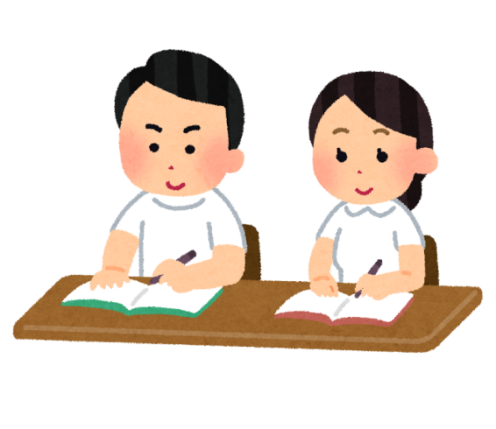 ≪　九州労災病院　看護部宛　≫2023年度　新人看護職員公開研修：申込み用紙　NO1研修名：フィジカルイグザミネーション（講義・演習）研修日時：202３年6月16日（金）　10時15分～12時15分（120分間）　　受入れ予定人数：１０名【上記研修受講希望者は、必要事項を記載しFAXにてお申込み下さい。】【申込みは、施設ごとに取りまとめてお願いします。】【受講希望者】＊お問い合わせは、代表電話番号093-471-1121より看護部担当者へご連絡下さい。＊申込み後の受講決定案内は致しませんので、ご了承ください。＊受講できない場合のみ連絡させていただきます。＊研修当日は時間に遅れないよう、研修場所へ直接お越しください。研修場所九州労災病院　3階　講堂A申込み締切日202３年６月１２日（月）１７時まで申込みFAX番号093－473－0627施設名電話番号代表者氏名FAX番号送付枚数　　　枚日付ふりがな卒業年度　　　：　　　　年　３月看護師・準看護師（どちらかに○を）免許番号：※記入不要氏　名卒業年度　　　：　　　　年　３月看護師・準看護師（どちらかに○を）免許番号：※記入不要ふりがな卒業年度　　　：　　　　年　３月看護師・準看護師（どちらかに○を）免許番号：※記入不要氏　名卒業年度　　　：　　　　年　３月看護師・準看護師（どちらかに○を）免許番号：※記入不要ふりがな卒業年度　　　：　　　　年　３月看護師・準看護師（どちらかに○を）免許番号：※記入不要氏　名卒業年度　　　：　　　　年　３月看護師・準看護師（どちらかに○を）免許番号：※記入不要ふりがな卒業年度　　　：　　　　年　３月看護師・準看護師（どちらかに○を）免許番号：※記入不要氏　名卒業年度　　　：　　　　年　３月看護師・準看護師（どちらかに○を）免許番号：※記入不要